CONTRc ATO Nº 157/2021 TOMADA DE PREÇO 225/2021Contrato de Prestação de Serviços, celebrado entre o MUNICÍPIO DE TORRES e a empresa INVICTA ENGENHARIA E CONSTRUÇOESLTDA, nos termos da Lei n° 8.666/93e Lei n° 8.883/94.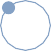 O Município de Torres, sediado na Rua Jose Antonio Picoral, nº 79 - Torres/RS, CEP 95560-000, inscrito no CGC/MF N°doravante denominada simplesmente CONTRATANTE, representada neste atopelo Prefeito Municipal, o sr. Sr. CARLOS ALBERTO MATOS DE SOUZA, para assinar Contratos, e a empresa INVICTA ENGENHARIA E CONSTRUÇOES LTDA, estabelecida na estabelecida na Rua Júlio de Castilhos, 423, Nº 423, sala 06, Torres/RS, inscrita no CNPJ/MF sob o nº 17.015.458.0001.17, representada neste ato pelo Sr. JORGE RENE PALOMBO CPF 416.143.***.** com poderes para representar a firma nos termos do Contrato Social, tem entre si justo e avençado, e celebram por força deste instrumento o presente Contrato de conformidade com a Lei nº 8.666/93 de 21 de junho de 1993 , conforme processos n° 6235/2021, Tomada de Preços n° 225/2021, mediante as cláusulas e condições seguintes:CLÁUSULA PRIMEIRA: DO OBJETOCONTRATAÇÃO DE PRESTAÇÃO DE SERVIÇOS, INCLUINDO MATERIAIS, PARA EXECUÇÃO DA OBRA DE PAVIMENTAÇÃO ASFÁLTICA DA RUA BALBINO DE FREITAS, CONFORME MEMORIAL DESCRITIVO, PROJETO EPLANILHA	ORÇAMENTÁRIA,	anexos	ao	edital.A Contratada obriga-se, na forma do estabelecido no Edital de Licitação, modalidade Tomada de Preços nº225/2021, bem como de acordo com a proposta apresentada.PRAZO DE ENTREGA: Entrega com prazo máximo de 30 (trinta) dias, contados da emissão da Ordem deServiço pela secretaria, mediante apresentação da nota de empenho.CLÁUSULA SEGUNDA: DO FUNDAMENTO LEGAL2.1. O presente contrato é decorrente da licitação na modalidade Tomada de Preços 225/2021, forma dejulgamento menor preço global, realizada com base na Lei nº 8.666/93.CLÁUSULA TERCEIRA: DOS DOCUMENTOS APLICÁVEISAplica-se ao presente contrato, como se nele estivessem integralmente transcritos, os documentos, aseguir relacionados, de cujo inteiro teor e forma as partes declaram, expressamente, ter pleno conhecimento:Processo administrativo n° 6235/2021Edital de Licitação da Tomada de Preço n° 225/2021;Proposta Comercial, datada de 17 DE AGOSTO DE 2021.CLÁUSULA QUARTA: DAS OBRIGAÇÕES DA CONTRATANTEPara garantir o fiel cumprimento do objeto do presente CONTRATANTE obriga-se a:efetuar o pagamento na forma convencionada na Cláusula Sétima do presente instrumento, dentro do prazoprevisto, desde que atendidas as formalidades previstas;designar um representante para acompanhar e fiscalizar a execução do presente Contrato, que deveráanotar em registro próprio, todas as ocorrências verificadas;notificar a CONTRATADA, imediatamente sobre as faltas e defeitos observados na execução do Contrato.Realização de vistoria semanal pelo técnico responsável pela fiscalização junto ao técnico responsável pelacontratada;Executar fielmente o objeto contratado conforme as especificações, projetos e prazos estipulados;Realizar no máximo 01 (uma) medição mensal com data acordada entre o contratado e técnico responsável pela fiscalização;CLÁUSULA QUINTA: DAS OBRIGAÇÕES DA CONTRATADAPara a execução dos serviços, objeto deste contrato, a CONTRATADA se obriga a:executar fielmente o objeto contratado conforme as especificações, projetos e prazos estipulados;É de responsabilidade da contratada manter no canteiro de obras um jogo de projetos impressos e demaiselementos que interessem aos serviços contratados;Para fechamento da medição mensal a contratada deverá estar com os relatórios de diário de obras(RDO) atualizados junto ao técnico responsável pela fiscalização;O contratado deverá manter um preposto aceito pelo contratante, no local da obra ou serviço, para representá-lo na execução do contrato;A contratada deverá fornecer uma relação das pessoas que trabalham na obra, para o recebimento de cada parcela, acompanhado de comprovante de pagamentos previdenciários e trabalhistas de cada um. De pessoas não constantes nas relações subsequentes, deverá ser apresentada a respectiva rescisão, se não comprovado que continua na empresa em outra atividade;A contratada será responsável por quaisquer ônus decorrentes da execução do objeto do presente contrato.A contratada será responsável por quaisquer danos causados diretamente à Administração ou a terceiros,decorrentes de sua culpa ou dolo na execução do presente contrato.A Contratada será obrigada a reparar, corrigir, remover ou substituir, as suas expensas, no total ou em parte, o objeto do presente contrato, caso se verifiquem vícios, defeitos ou incorreções resultantes da execução ou de materiais e peças utilizados.A Contratada será responsável pelos encargos trabalhistas, previdenciários, fiscais, comerciais e por todas as demais despesas da execução do presente contrato.A contratada deverá manter, durante toda a execução do contrato, em compatibilidade com as obrigaçõesassumidas, todas as condições de habilitação e qualificação exigidas no Edital do Tomada de Preços 177/2021, inclusive aquelas relativas as especificações.Ampliar ou reduzir o objeto contratado, nos limites estabelecidos no parágrafo 1° do art. 65 da Lei n° 8.666/93;Manter durante a execução do Contrato, todas as condições de habilitação e qualificação exigidas na licitação.Registrar no CEI (Cadastro Específico do INSS) da obra os funcionários.CLÁUSULA SEXTA: DA RESPONSABILIDADE DAS PARTES- São responsabilidades da CONTRATANTE:comunicar à CONTRATADA acerca dos volumes de serviços ou fornecimentos, sua periodicidade e locaisde entrega ou execução;pagar à CONTRATADA pontualmente e com exatidão, os preços contratados;acompanhar e fiscalizar as condições de habilitação e qualificação da CONTRATADA.- São responsabilidades da CONTRATADA:responder pelos danos causados diretamente à CONTRATANTE ou a terceiros, decorrentes de sua culpaou dolo na execução do presente Contrato;responder pelos encargos trabalhistas, previdenciários, fiscais e comerciais resultantes da execução desteinstrumento;zelar pela execução dos serviços com qualidade e perfeição;reembolsar pontualmente as partes do serviço ou fornecimento sub contratados, no limite admitido;CLÁUSULA SÉTIMA: DO PREÇOO valor do presente contrato é de R$ R$ 415.185,12 (quatrocentos e quinze mil cento e oitenta e cinco reais co com doze centavos) que será pago conforme efetiva execução dos serviços, devidamente atestado pela Secretaria Municipal de Planejamento e Participação Cidadã, juntamente com a nota fiscal emitida pela contratada.CLÁUSULA OITAVA: DO REAJUSTE DO PREÇOOs preços contratados serão irreajustáveis.CLÁUSULA NONA: DO PAGAMENTOO pagamento será efetuado junto à Tesouraria Municipal através de transferência bancária conforme Ordem de Serviço nº 03/2013, em conta corrente indicada pela contratada, a qual deverá ser obrigatoriamente uma conta jurídica vinculada ao CNPJ da empresa contratada, à vista do documento fiscalapresentado, devendo este estar devidamente atestado pelo setor e servidor responsável pela fiscalização e acompanhamento da execução do contrato. A liquidação e efetivo pagamento serão feitos em até trinta (30) dias, contados da entrega da nota fiscal junto a Secretaria Municipal de Fazenda, exceto por motivo devidamente justificado pela Administração. Os pagamentos obedecerão à ordem cronológica, conforme disposto no Decreto Municipal 214/2015. Caso o dia do pagamento seja feriado ou sem expediente na Prefeitura de Torres, o pagamento será efetuado no primeiro dia útil seguinte.A nota fiscal/fatura emitida pelo fornecedor deverá conter, em local de fácil visualização, a indicação do n.º do contrato, do n° do empenho e o do nº da conta bancária a fim de se acelerar o trâmite de recebimento do item e posterior liberação do documento fiscal para pagamento. Conforme o caso deverá ser apresentado a declaração de Optante pelo Simples, informando o respectivo enquadramento, assinado pelo Contador/Técnico Contábil e pelo responsável pela empresa, a cada Nota Fiscal e/ou Fatura emitida, bem como demais documentos que tratem da dispensa de retenção de Impostos e Encargos Sociais, nos termos da Ordem de Serviço nº 07/2014, devendo a CONTRATADA estar com todas as obrigações trabalhistas, comoINSS e FGTS em dia.O Município disporá de um prazo de até 3 (três) dias úteis para ultimar o devido atesto.Documentos de cobrança, rejeitados por erros ou incorreções em seu preenchimento, serão formalmenteenviados ao contratado no prazo máximo de 04 (quatro) dias úteis, contados da data da sua apresentação.Os documentos de cobrança, escoimados das causas que motivaram a rejeição, deverão serreapresentados num prazo máximo de 03 (três) dias úteis.Em caso de rejeição da Nota Fiscal e/ou Fatura, motivada por erro ou incorreção, o prazo de até 30 (trinta)dias passará a ser contado a partir da data de reapresentação.O Município não fará nenhum pagamento a Contratada, enquanto pendente a liquidação de qualquerobrigação financeira que lhe for imposta em virtude de penalidade ou inadimplência contratual.Na hipotese de haver atraso no pagamento superior a 30 (trinta) dias, será aplicado o indice de correçãomonetaria, IPCA-IBGE, nos termos do inciso XIV, “c”, do art. 40 da lei 8.666/93.CLÁUSULA DÉCIMA: DA DESPESA OÇAMENTÁRIAAs despesas decorrentes da contratação oriunda desta licitação correrão à conta da seguinte dotação orçamentária:Nota de Empenho nº 9242 /2021.CLÁUSULA DÉCIMA - PRIMEIRA: DAS SANÇÕES ADMINISTRATIVASRessalvadas as hipóteses de ocorrências de causas justificadoras da inexecução dos compromissos assumidos nesta licitação, que deverão ser devidamente comprovadas, a licitante estará sujeita às seguintes penalidades, conforme a gravidade da conduta e de sua consequência:multa de 0,5% (meio por cento) sobre o valor total do contrato, ao dia de atraso, limitado este a 05 (cinco) dias, após o qual será considerado inexecução parcial do contrato;configurada a inexecução parcial do contrato, multa de 5% (cinco por cento) sobre o valor total do contrato,ao dia de atraso, limitado este a 10 (dez) dias, após o qual será considerado inexecução total de contrato;configurada a inexecução total do contrato, multa de 20% (vinte por cento) sobre o valor total do contrato, cumulado com a suspensão temporária de participação em licitações e impedimento de contratar com o Município, pelo prazo de até 02 (dois) anos;No processo de aplicação de penalidades "é assegurado o direito ao contraditório e à ampla defesa”.11.3 O valor da multa aplicada deverá ser recolhido no setor financeiro da Prefeitura Municipal de Torres, no prazo de 5 (cinco) dias úteis contados da notificação ou descontadas por ocasião do pagamento efetuado pelaPrefeitura Municipal de Torres, podendo ainda, ser cobrada ou descontada do pagamento ou da garantia oferecida, ou cobrada judicialmente. Poderá ainda ser executada a garantia para este fim. Nestes casos de desconto ou execução da garantia, está terá de ser reposta, sob pena de rescisão contratual, sem prejuízo deoutras penalidades previstas na lei e no contrato.Caso a multa não seja paga no prazo previsto no subitem anterior, será ela cobrada ou descontada por ocasião do pagamento efetuado pelo Município ou cobrada judicialmente.A aplicação das penalidades previstas não isenta a contratada da responsabilidade sobre o ressarcimento das despesas e danos decorrentes da infração cometida, bem como não impede que a Administração rescinda unilateralmenteo contrato e aplique as outras sanções previstas na Lei 8.666/93.Caso o licitante adjudicatário, injustificadamente, se recuse em assinar o contrato, fornecer o material, objeto desta licitação, ficará o mesmo, sujeito às penalidades acima previstas.CLÁUSULA DÉCIMA-SEGUNDA: DA RESCISÃOEste Contrato poderá ser rescindido por mútuo consentimento das partes ou unilateralmente pela CONTRATANTE, mediante notificação a CONTRATADA na ocorrência de qualquer hipótese prevista nos incisos l a XII e XVII do artigo 78 da Lei n.° 8.666/93 ou ainda judicialmente, como o diposto no inciso IX do artigo 55 da Lei n.º 8.666/93, nos termos da legislação pertinente.CLÁUSULA DÉCIMA-TERCEIRA: DO PRAZO DE ENTREGA E DA VIGÊNCIAEntrega do objeto com prazo máximo de 30 (trinta) dias, contados da emissão da Ordem de Serviço pelasecretaria, mediante apresentação da nota de empenho.A vigência do presente contrato será a partir da data de sua assinatura até 31/12/2021.CLÁUSULA DÉCIMA-QUARTA: DA FISCALIZAÇÃOO Município de Torres, por intermédio do servidor Luiz Alfredo Réus da Silva, matricula nº 10021, Fiscalde contrato e Rubem Enedir Machado Silveira, matricula 10480, Fiscal Técnico, indicados pela SecretariaMunicipal de Planejamento e Participação Cidadã, tem poder/dever de acompanhar e fiscalizar a execução docontrato, determinando o que for necessário na regularização de falhas, faltas ou defeitos, contudo, quando as decisões e providencias ultrapassarem sua competência deverá solicitar a seu superior a adoção de medidas convenientes, como o caso de rescisão que só poderá ser definida pelo chefe do poder executivo. Compete a este manter registro próprio que comprove a execução dos serviços, tal qual contratado, para finsde ateste da nota.As irregularidades constatadas pela Secretaria requisitante deverão ser comunicadas à Secretaria de Fazenda, no prazo de 48 horas, para que sejam tomadas as providências necessárias para corrigi-las quandofor o caso, aplicadas as penalidades previstas.CLÁUSULA DÉCIMA-QUINTA: DAS ALTERAÇÕESEsse Contrato poderá ser alterado, mediante Termo Aditivo, relativo a eventos imprevisíveis, e com as devidasjustificativas, nos casos previstos nos artigos 57 e 65 da Lei n° 8.666/93.CLÁUSULA DÉCIMA-SEXTA: DA PUBLICAÇÃOEm conformidade com o disposto no Decreto Municipal nº 149/2018, artigo 3º, com fundamento no artigo 28 da Lei Orgânica Municipal, o presente contrato será publicado no site: www.torres.rs.gov.br, na forma de extrato, estando o mesmo publicado em sua íntegra no portal Fly transparência e no portal LICITACON CIDADÃO do Tribunal de Contas do Estado do Rio Grande do Sul.CLÁUSULA DÉCIMA-SETIMA: DAS DISPOSIÇÕES GERAISO Município de Torres não se responsabilizará, em hipótese alguma, por quaisquer penalidades ou gravames futuros decorrentes de tributos indevidamente recolhidos ou erroneamente calculados por parte dacontratada, na forma do art. 71, da Lei n° 8.666/93.Quaisquer tributos ou encargos legais criados, alterados ou extintos, após a data de entrega dos documentos dehabilitação e das propostas, cuja base de cálculo seja o preço proposto, implicarão na revisãodos preços, em igual medida, para maior ou para menor, conforme o caso. A alteração ou criação de tributos de repercussão indireta, assim como encargos trabalhistas, não repercutirão nos preços contratados.Durante a vigência do contrato, caso o Município de Torres venha a se beneficiar da isenção de impostos,deverá informar a contratada, para que o mesmo possa cumprir todas as obrigações acessórias atinentes à isenção.Ficará a contratada com a responsabilidade de comunicar, imediatamente e por escrito, ao Município deTorres, tão logo sejam do seu conhecimento, os procedimentos fiscais, ainda que de caráter interpretativo, osquais possam ter reflexos financeiros sobre o contrato.Após a data da assinatura do contrato, o Município de Torres poderá desclassificar a contratada tida como vencedora, se vier a ter conhecimento comprovado de fato ou circunstancia que a desabone, anterior ou posterior ao julgamento, procedendo à adjudicação do objeto desta licitação à outra licitante, obedecendo à ordem de classificação.Em caso de nulidade pertinente ao procedimento licitatório, obedecer-se-á ao disposto no art. 49, §2°, da Lei n° 8.666/93.A contratada é responsável pela fidelidade e legitimidade das informações e documentos apresentadosem qualquer fase da licitação. Na hipótese de se constatar a imprecisão ou falsidade das informações e/ou dos documentos apresentados pela licitante, poderá o Município de Torres a qualquer tempo, desclassificá-laou rescindir o contrato subscrito.O edital que norteou o presente contrato e seus anexos, bem como a proposta da licitante vencedora, farão parte integrante do instrumento contratual, independentemente de sua transcrição.Na contagem dos prazos estabelecidos neste contrato, excluir-se-á o dia do início e incluir-se-á o do vencimento. Só se iniciam e vencem os prazos em dia de expediente na Prefeitura Municipal de Torres.PARA MAIORES INFORMAÇÕES:Secretaria Municipal de Fazenda na Diretoria de Compras e Licitações, fone (51) 3626-9150 ramal 217, nohorário das 13hs às 18hs, e através do endereço eletrônico gerlicitacao@torres.rs.gov.br.CLÁUSULA DÉCIMA OITAVA - DA SUBCONTRATAÇÃO OU TERCEIRIZAÇÃO DO FORNECIMENTO E DA TRANSFERÊNCIA DO CONTRATOÉ vedada a subcontratação total ou parcial ou terceirização do objeto do presente contrato, não sendo permitida, outrossim, a associação da CONTRATADA com outrem, a cessão ou transferência total ou parcial,bem como a sua fusão, cisão ou incorporação.CLÁUSULA DÉCIMA NONA: DO FOROAs partes de comum acordo elegem o foro da Justiça de Torres/RS como o competente para dirimir qualquerdúvida decorrente do presente Contrato, renunciando a qualquer outro por mais privilegiado que seja.E por estarem assim justos e pactuados, firmam o presente Contrato em 05 (cinco) vias de igual teor e forma,na presença das testemunhas abaixo identificadas.Torres, 25 de agosto de 2021.CARLOS ALBERTO MATOS DE SOUZAPREFEITO MUNICIPALINVICTA ENGENHARIA E CONSTRUÇOES LTDA17.015.458.0001.17JORGE RENE PALOMBOCPF 416.143.*****Ite mqtunEspecificaçãoPreço Unit. MáximoPreço Total0101unCONTRATAÇÃO	DE PRESTAÇÃO DE SERVIÇOS, INCLUINDO MATERIAIS, PARA EXECUÇÃO DA OBRA DEPAVIMENTAÇÃO   ASFÁLTICA DA RUA BALBINO D FREITAS.R$ 415.185,12R$ 415.185,12Total R$R$ 415.185,12Projeto AtividadeElemento de despesa1.02244.60.51.91